Spesenformular FMG Inwil			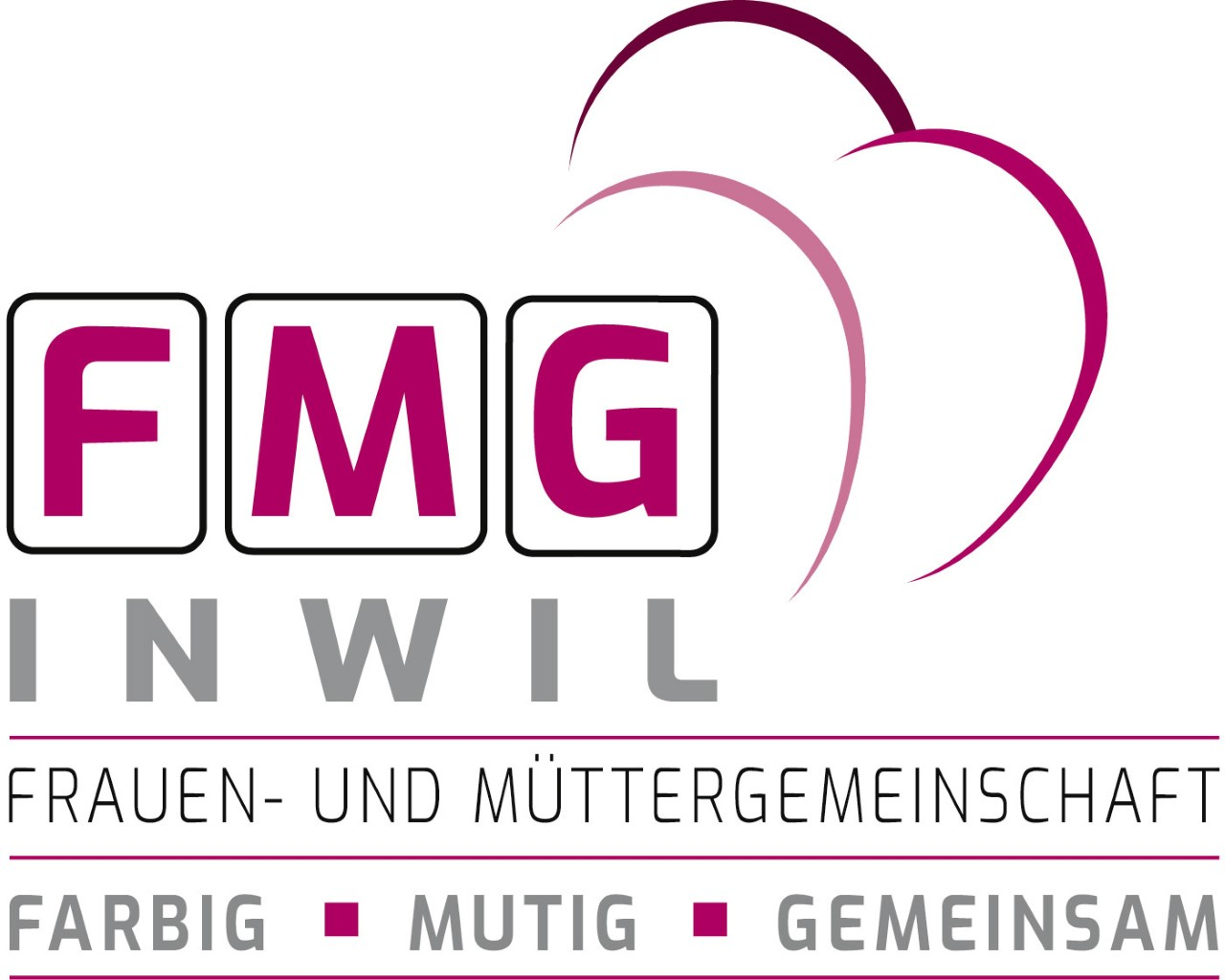 Name, Vorname:				Adresse:		Telefonnummer:		PLZ/ Ort:		IBAN:		Nr.DatumZweckAnlassBetrag123456TOTAL:Belege mit Nr. bitte hier einkleben!